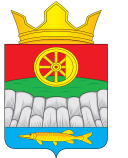 АДМИНИСТРАЦИЯ КРУТОЯРСКОГО СЕЛЬСОВЕТАУЖУРСКОГО РАЙОНА КРАСНОЯРСКОГО КРАЯПОСТАНОВЛЕНИЕ23.03.2021                                        с. Крутояр                                            № 19Об утверждении Программы профилактики нарушений обязательных требований законодательства в сфере муниципального контроля на территории Крутоярского сельсовета на 2021 год и плановый период 2022-2023 годов   Руководствуясь статьей 8.2 Федерального закона от 26 декабря 2008 года № 294-ФЗ «О защите прав юридических лиц и индивидуальных предпринимателей при осуществлении государственного контроля (надзора) и муниципального контроля», руководствуясь Уставом Крутоярского сельсовета Ужурского района Красноярского края, ПОСТАНОВЛЯЮ:1. Утвердить Программу профилактики нарушений обязательных требований законодательства в сфере муниципального контроля на территории Крутоярского сельсовета на 2021 год и плановый период 2022-2023 годов согласно приложению.2. Контроль за исполнением настоящего постановления оставляю за собой.3. Постановление вступает в силу после его официального  опубликования  в газете «Крутоярские Вести», и подлежит размещению в сети Интернет на официальном сайте Крутоярского сельсовета по адресу: http:// https://krutoyar-adm.ru . Глава сельсовета                                                                              Е.В. Можина                                                                                    Приложениек Постановлению администрации                                                                                                   Крутоярского сельсовета                                                                                                  от 23.03.2021 № 19Программапрофилактики нарушений юридическими лицами и индивидуальными предпринимателями обязательных требований при организации и осуществлении муниципального контроля на территории Крутоярского сельсовета1. Настоящая Программа разработана в целях организации проведения органами муниципального контроля администрации Крутоярского сельсовета профилактики нарушений юридическими лицами и индивидуальными предпринимателями обязательных требований, оценка соблюдения которых является предметом муниципального контроля.2. Целью Программы являются:- предупреждение нарушений юридическими лицами, индивидуальными предпринимателями, осуществляющими на территории Крутоярского сельсовета: - работы по содержанию автомобильных дорог местного значения, земляных работ в границах полосы отвода автомобильных дорог, работ по прокладке и переустройству инженерных коммуникаций в границах полосы отвода автомобильных дорог, работ по строительству, реконструкции, капитальному ремонту объектов дорожного сервиса, размещаемых в границах полосы отвода автомобильных дорог, установке и дальнейшей эксплуатации рекламных конструкций в границах отвода автомобильных дорог, обслуживанию водоотводных сооружений автомобильных дорог, перевозки по автомобильным дорогам опасных, тяжеловесных и (или) крупногабаритных грузов.	- обеспечение исполнения юридическими лицами, индивидуальными предпринимателями обязательных требований законодательства в указанных сферах деятельности, включая устранение причин, факторов и условий, способствующих возможному нарушению требований, оценка соблюдения которых является предметом муниципального контроля;- создание мотивации к добросовестному поведению вышеуказанных лиц;- формирование единого понимания у вышеуказанных лиц обязательных требований;- выявление типичных нарушений обязательных требований и подготовка предложений по их профилактике;- предотвращение ущерба охраняемым законом ценностям.3. Задачами Программы являются:- укрепление системы профилактики нарушений обязательных требований, оценка соблюдения которых является предметом муниципального контроля;- выявление причин, факторов и условий, способствующих нарушению указанных требований;- разработка мероприятий, направленных на устранение и предупреждение нарушений обязательных требований; - повышение правосознания и правовой культуры юридических лиц и индивидуальных предпринимателей.Виды муниципального контроля, осуществляемого администрацией Крутоярского сельсовета:2. Муниципальный контроль за сохранностью автомобильных дорог местного значения на территории Крутоярского сельсоветаМероприятия по профилактике нарушений, реализуемые администрацией Крутоярского сельсоветаNп/пНаименование мероприятияСрок исполненияОтветственный исполнитель11Размещение на официальном сайте Администрации Крутоярского сельсовета перечней нормативных правовых актов или их отдельных частей, а также текстов, соответствующих нормативных правовых актов, содержащих обязательные требования, оценка соблюдения которых является предметом:- муниципального контроля за сохранностью автомобильных дорог местного значения;постоянноЗаместитель главы сельсовета22Информирование юридических лиц, индивидуальных предпринимателей по вопросам соблюдения обязательных требований путем:1) разработки и опубликования руководств по соблюдению обязательных требований;2) разъяснительной работы в средствах массовой информации;3) подготовки и распространения комментариев о содержании новых нормативных правовых актов, устанавливающих обязательные требования, внесенных изменениях в действующие акты, сроках и порядке вступления их в действие, а также рекомендаций о проведении необходимых организационных, технических мероприятий, направленных на внедрение и обеспечение соблюдения обязательных требованийпостоянноВедущий специалист 33Внесение юридическим лицам и индивидуальным предпринимателям предостережений о недопустимости нарушения обязательных требований в соответствии со статьей 8.2 Федерального закона от 26.12.2008 N 294-ФЗ "О защите прав юридических лиц и индивидуальных предпринимателей при осуществлении государственного контроля (надзора) и муниципального контроля"постоянноВедущий специалист44Проведение консультаций по вопросам соблюдения обязательных требований, требований, установленных муниципальными правовыми актамипостоянноВедущий специалист